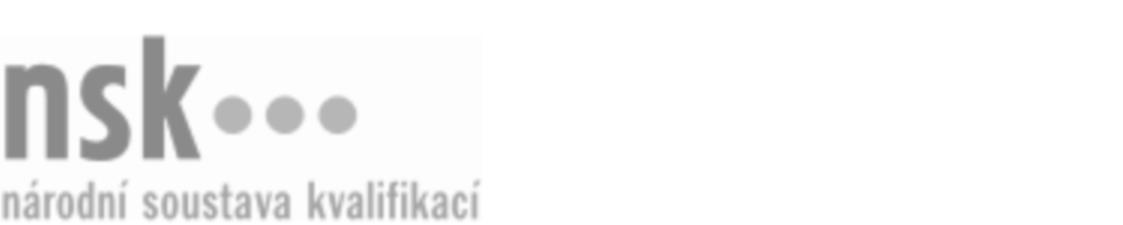 Kvalifikační standardKvalifikační standardKvalifikační standardKvalifikační standardKvalifikační standardKvalifikační standardKvalifikační standardKvalifikační standardSeřizovač/seřizovačka obuvnických strojů (kód: 32-049-M) Seřizovač/seřizovačka obuvnických strojů (kód: 32-049-M) Seřizovač/seřizovačka obuvnických strojů (kód: 32-049-M) Seřizovač/seřizovačka obuvnických strojů (kód: 32-049-M) Seřizovač/seřizovačka obuvnických strojů (kód: 32-049-M) Seřizovač/seřizovačka obuvnických strojů (kód: 32-049-M) Seřizovač/seřizovačka obuvnických strojů (kód: 32-049-M) Autorizující orgán:Ministerstvo průmyslu a obchoduMinisterstvo průmyslu a obchoduMinisterstvo průmyslu a obchoduMinisterstvo průmyslu a obchoduMinisterstvo průmyslu a obchoduMinisterstvo průmyslu a obchoduMinisterstvo průmyslu a obchoduMinisterstvo průmyslu a obchoduMinisterstvo průmyslu a obchoduMinisterstvo průmyslu a obchoduMinisterstvo průmyslu a obchoduMinisterstvo průmyslu a obchoduSkupina oborů:Kožedělná a obuvnická výroba a zpracování plastů (kód: 32)Kožedělná a obuvnická výroba a zpracování plastů (kód: 32)Kožedělná a obuvnická výroba a zpracování plastů (kód: 32)Kožedělná a obuvnická výroba a zpracování plastů (kód: 32)Kožedělná a obuvnická výroba a zpracování plastů (kód: 32)Kožedělná a obuvnická výroba a zpracování plastů (kód: 32)Týká se povolání:Kvalifikační úroveň NSK - EQF:444444444444Odborná způsobilostOdborná způsobilostOdborná způsobilostOdborná způsobilostOdborná způsobilostOdborná způsobilostOdborná způsobilostNázevNázevNázevNázevNázevÚroveňÚroveňPříjem zakázek na opravu a seřízení obuvnických strojůPříjem zakázek na opravu a seřízení obuvnických strojůPříjem zakázek na opravu a seřízení obuvnických strojůPříjem zakázek na opravu a seřízení obuvnických strojůPříjem zakázek na opravu a seřízení obuvnických strojů44Orientace v technické dokumentaci obuvnických strojůOrientace v technické dokumentaci obuvnických strojůOrientace v technické dokumentaci obuvnických strojůOrientace v technické dokumentaci obuvnických strojůOrientace v technické dokumentaci obuvnických strojů44Aplikace znalostí konstrukce a funkce obuvnických strojůAplikace znalostí konstrukce a funkce obuvnických strojůAplikace znalostí konstrukce a funkce obuvnických strojůAplikace znalostí konstrukce a funkce obuvnických strojůAplikace znalostí konstrukce a funkce obuvnických strojů44Diagnostika poruch obuvnických strojůDiagnostika poruch obuvnických strojůDiagnostika poruch obuvnických strojůDiagnostika poruch obuvnických strojůDiagnostika poruch obuvnických strojů33Volba postupu práce, nástrojů a náhradních dílů pro opravu obuvnických strojůVolba postupu práce, nástrojů a náhradních dílů pro opravu obuvnických strojůVolba postupu práce, nástrojů a náhradních dílů pro opravu obuvnických strojůVolba postupu práce, nástrojů a náhradních dílů pro opravu obuvnických strojůVolba postupu práce, nástrojů a náhradních dílů pro opravu obuvnických strojů44Provádění údržby a seřízení obuvnických strojůProvádění údržby a seřízení obuvnických strojůProvádění údržby a seřízení obuvnických strojůProvádění údržby a seřízení obuvnických strojůProvádění údržby a seřízení obuvnických strojů44Provádění oprav a výměny náhradních dílů obuvnických strojůProvádění oprav a výměny náhradních dílů obuvnických strojůProvádění oprav a výměny náhradních dílů obuvnických strojůProvádění oprav a výměny náhradních dílů obuvnických strojůProvádění oprav a výměny náhradních dílů obuvnických strojů44Provádění servisních prohlídek a generálních oprav obuvnických strojůProvádění servisních prohlídek a generálních oprav obuvnických strojůProvádění servisních prohlídek a generálních oprav obuvnických strojůProvádění servisních prohlídek a generálních oprav obuvnických strojůProvádění servisních prohlídek a generálních oprav obuvnických strojů44Vedení záznamů o výsledcích servisních prohlídek a generálních oprav obuvnických strojůVedení záznamů o výsledcích servisních prohlídek a generálních oprav obuvnických strojůVedení záznamů o výsledcích servisních prohlídek a generálních oprav obuvnických strojůVedení záznamů o výsledcích servisních prohlídek a generálních oprav obuvnických strojůVedení záznamů o výsledcích servisních prohlídek a generálních oprav obuvnických strojů44Seřizovač/seřizovačka obuvnických strojů,  28.03.2024 9:34:44Seřizovač/seřizovačka obuvnických strojů,  28.03.2024 9:34:44Seřizovač/seřizovačka obuvnických strojů,  28.03.2024 9:34:44Seřizovač/seřizovačka obuvnických strojů,  28.03.2024 9:34:44Strana 1 z 2Strana 1 z 2Kvalifikační standardKvalifikační standardKvalifikační standardKvalifikační standardKvalifikační standardKvalifikační standardKvalifikační standardKvalifikační standardPlatnost standarduPlatnost standarduPlatnost standarduPlatnost standarduPlatnost standarduPlatnost standarduPlatnost standarduStandard je platný od: 21.10.2022Standard je platný od: 21.10.2022Standard je platný od: 21.10.2022Standard je platný od: 21.10.2022Standard je platný od: 21.10.2022Standard je platný od: 21.10.2022Standard je platný od: 21.10.2022Seřizovač/seřizovačka obuvnických strojů,  28.03.2024 9:34:44Seřizovač/seřizovačka obuvnických strojů,  28.03.2024 9:34:44Seřizovač/seřizovačka obuvnických strojů,  28.03.2024 9:34:44Seřizovač/seřizovačka obuvnických strojů,  28.03.2024 9:34:44Strana 2 z 2Strana 2 z 2